Amt Süderbrarup           Der Amtsvorsteher - Fördermittel- u. Baumaßnahmen - Amt Süderbrarup,  Postfach 1120, 24389 Süderbrarup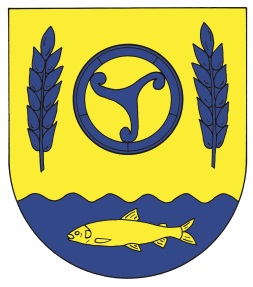 Ingenieurstechnische Leistungen Sanierung der Busschleife Gemeinschaftsschule SüderbrarupName und Anschrift des AuftraggebersAmt SüderbrarupAmt SüderbrarupName und Anschrift des AuftraggebersDer AmtsvorsteherDer AmtsvorsteherName und Anschrift des AuftraggebersKönigstr. 5, 24392 SüderbrarupKönigstr. 5, 24392 SüderbrarupKönigstr. 5, 24392 SüderbrarupName und Anschrift des AuftraggebersTel.: 04641 / 7871Tel.: 04641 / 7871Name und Anschrift des AuftraggebersFax: 04641 / 7833Fax: 04641 / 7833Name und Anschrift des Auftraggebersbauundfoerderung@amt-suederbrarup.de bauundfoerderung@amt-suederbrarup.de bauundfoerderung@amt-suederbrarup.de bauundfoerderung@amt-suederbrarup.de Vergabeverfahrenbeschränkte Ausschreibung ohne Teilnahmewettbewerb beschränkte Ausschreibung ohne Teilnahmewettbewerb beschränkte Ausschreibung ohne Teilnahmewettbewerb Ort der AuftragsausführungGemeinde SüderbrarupGemeinde SüderbrarupGemeinde SüderbrarupGemeinde SüderbrarupAuftragsgegenstandIngenieurstechnische Leistungen Sanierung Busschleife Gemeinschaftsschule SüderbrarupIngenieurstechnische Leistungen Sanierung Busschleife Gemeinschaftsschule SüderbrarupIngenieurstechnische Leistungen Sanierung Busschleife Gemeinschaftsschule SüderbrarupIngenieurstechnische Leistungen Sanierung Busschleife Gemeinschaftsschule SüderbrarupIngenieurstechnische Leistungen Sanierung Busschleife Gemeinschaftsschule SüderbrarupName und Anschrift des AuftragnehmersIngenieurgesellschaft Nord GmbHWaldemarsweg 1,24837 SchleswigIngenieurgesellschaft Nord GmbHWaldemarsweg 1,24837 SchleswigIngenieurgesellschaft Nord GmbHWaldemarsweg 1,24837 SchleswigZeitraum der Ausführung08.10.2020 – 31.08.202108.10.2020 – 31.08.2021